Hoteláčik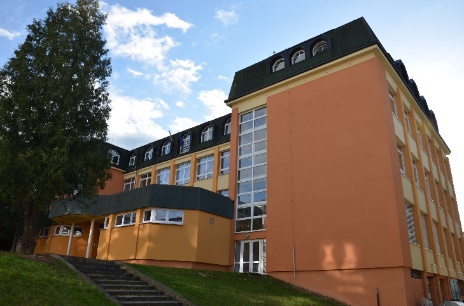 číslo – Vianočné vydanie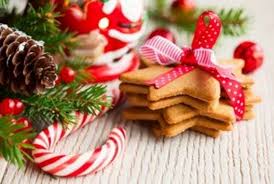 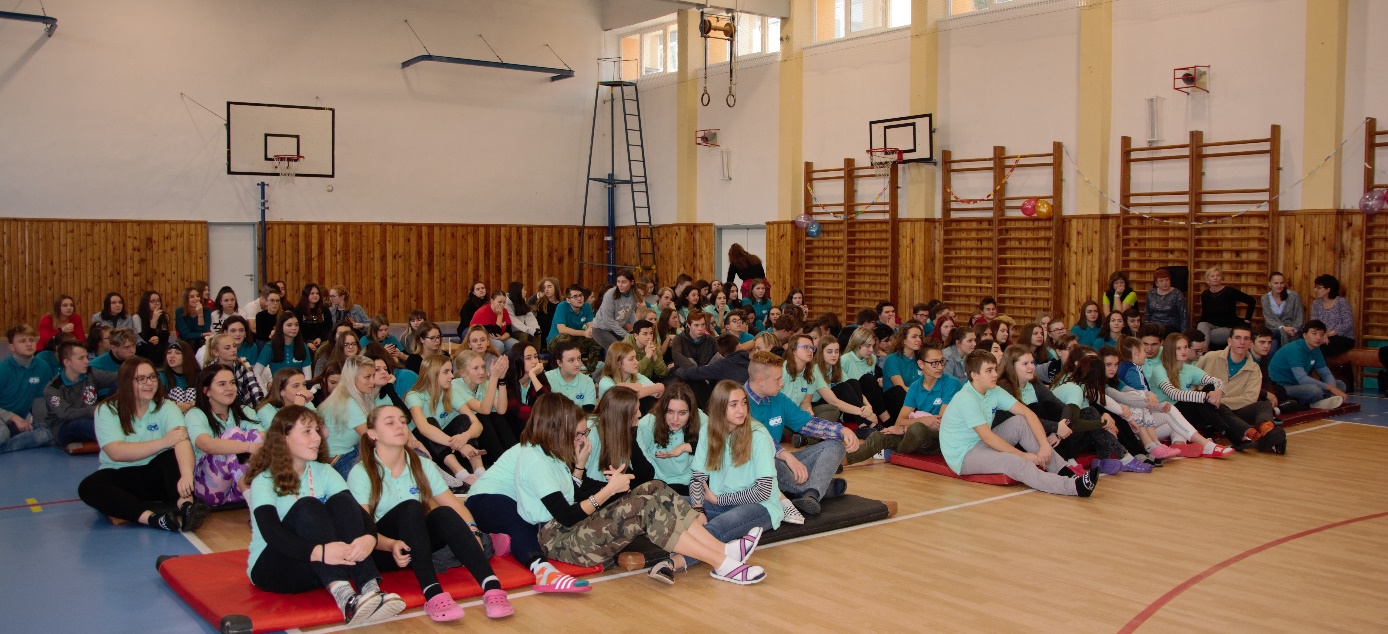 ÚvodMilí čitatelia!	Máme tu vianočné číslo a spolu s ním aj mnoho udalostí. Toto číslo časopisu bude venované blížiacim sa vianočným sviatkom a udalostiam, ktoré sa stali za posledné dva mesiace. Dúfame, že sa Vám páčila naša tvorba a že sme Vám dali nové inšpirácie na zamyslenie.		Želáme Vám príjemné čítanie!							   Redakcia časopisu HOTELÁČIKLinecké koláčikyIngrediencie:    300 g múka hladká
 		     200 g maslo 
                         100 g cukor práškový
                         2 ks žĺtky 
                         2 kl kôra citrónová 
                         1 balíček cukor vanilkový
                         1 čl prášok do pečiva
                         lekvár
		     50g cukor práškový (na posypanie)Postup:       1.Ingrediencie na cesto spolu spracujeme.
		  Spracované cesto na lopári vyvaľkáme.
		  Na plech si uložím fóliu na pečenie alebo 
		  papier. Vyvaľkáme cesto asi na hrúbku 3 mm.
		  Vykrajujeme plné tvary a tvary s dierkami.
		  Malo by byť na počet rovnako plných aj s 
		  dierami. Pečieme asi 7 min. vo vyhriatej trúbe
		  na 170°C.2.Koláčiky by mali byť pekné a svetlé. Vyberáme 
   z trúby pri  zružovení okrajov koláčikov. 
   Koláčiky s otvormi po vybratí z trúby posypem
   cez sitko práškovým cukrom.3.Koláčiky, ktoré sú plné, potriem zohriatym 
   lekvárom. Prajeme dobrú chuť!
		    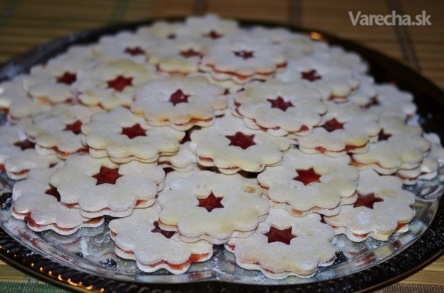 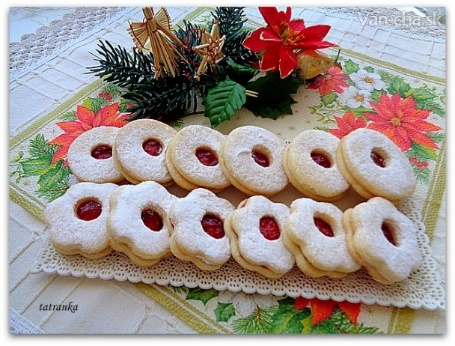 Milí naši čitatelia, blížia sa vytúžené Vianoce a radi by sme vám predstaviliŠTYRI ZAUJÍMAVOSTI O VIANOCIACH,KTORÉ SA HOCIKDE NEDOZVIETE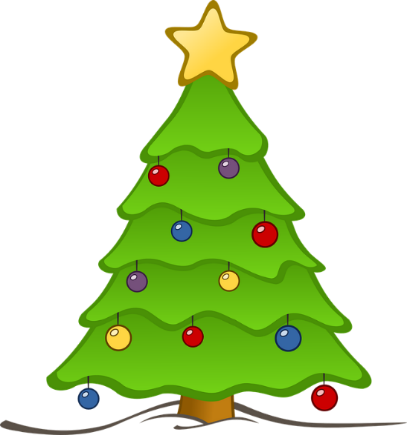 Tradičnými vianočnými farbami sú zelená, červená a zlatá. Zelená, zastúpená 
v podobe stromčeka, imela alebo cezmíny, je symbolom života a znovuzrodenia. Červené bobule cezmíny predstavujú Kristovu krv, červené jablká odkazujú na Adama. A zlatá zastupuje svetlo a hviezdy.Viete ako vzniklo slovo Vianoce? Svoj pôvod má v nemeckom “Weihnachten”, ktorý v preklade znamená svätá noc (weihen – svätiť, Nacht - noc). Slovenský výraz je teda iba čiastočným prekladom, prvá časť slova bola len prispôsobená nášmu jazyku.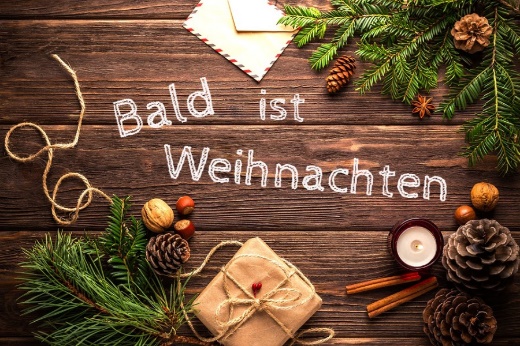 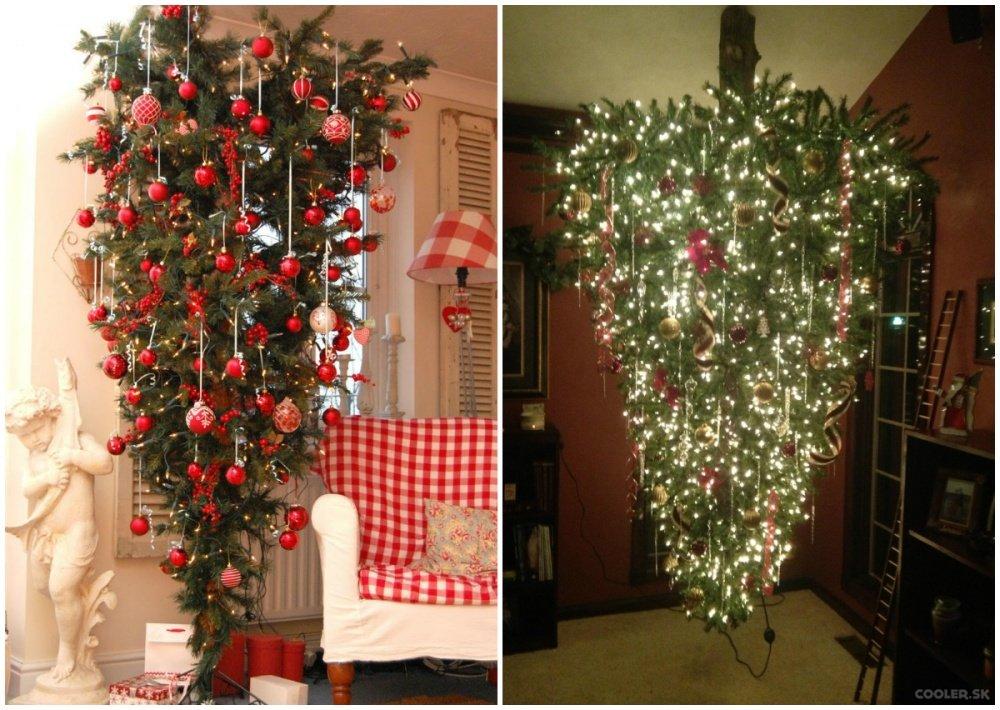 Prvý vianočný stromček 
bol podľa dochovaných záznamov ozdobený v roku 1510 v lotyšskej Rige. Odtiaľ sa tento zvyk dostal do nemeckých krajín a ďalej potom i k nám. Predtým sa stromček v domácnostiach vešal hore nohami na strop. Na Štedrý večer všetky malé 
deti netrpezlivo očakávajú zacinkanie zvončeka. Odkiaľ k nám táto tradícia prišla? 
V pohanských dobách malo zvonenie zvončeka odháňať zlých duchov a démonov. Neskôr sa kostolné zvony používali na oznamovanie významných udalostí, najprv tých negatívnych ako požiar alebo úmrtie, ale potom tiež tých šťastných, ako bola svadba alebo narodenie. Zvonenie zvončeka si tak ľudia začali spojovať s veselými momentmi.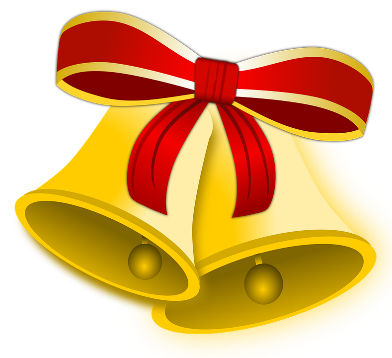 Ekologická domácnosť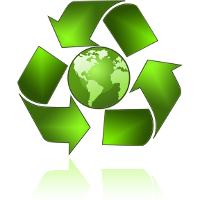 Ekológia a ekologický spôsob života je dnes aktuálnou témou. Nie každý však vie, ako na to.Prinášame vám zopár tipov, ktoré pomôžu zlepšiť naše životné prostredie, ušetriť energiu a zároveň vaše peniaze:1. SpotrebičeVypínajte elektrické spotrebiče, keď ich nepoužívate. Pri nákupe nových spotrebičov dbajte na ich energetickú náročnosť. Ideálna hodnota je 
A+ alebo A++.2. Varenie 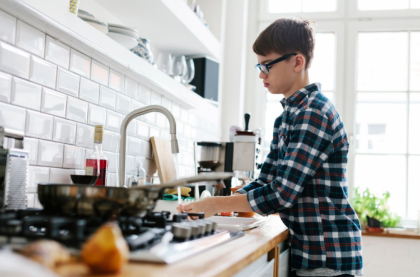 Pri varení používajte pokrievky, doba varenia sa tým skracuje. Využívajte zostatkové teplo a pri pečení nechajte jedlo „dôjsť" už vo vypnutej, no stále horúcej rúre.3. Hygiena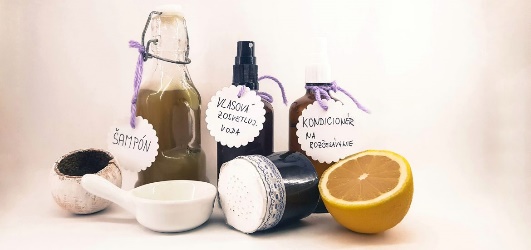 Sprchujte sa namiesto kúpania. Pri umývaní zubov nenechávajte tiecť vodu. Dávajte pozor na kvapkajúce kohútiky - dajte ich ihneď opraviť.4. KozmetikaSkúste niektoré (najlepšie všetky) kozmetické produkty nahradiť prírodnou kozmetikou.  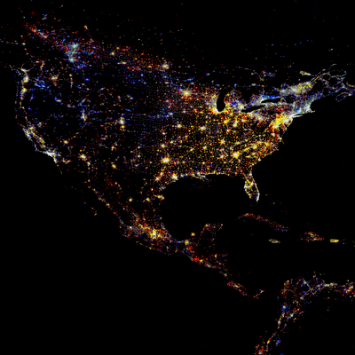 5. SvieteniePokiaľ je to možné, využívajte denné svetlo, odostrite závesy a žalúzie. A hlavne nezabúdajte zhasnúť, keď odchádzate z miestnosti! Problém životného prostredia začali riešiť aj rôzne organizácie, ktoré vyhlásili tieto  ekologické kampane:	
Symbolické vypínanie svetiel na jednu hodinu v rámci Hodiny Zeme - od 20:30 hod. do 21:30 hod., je poznávacím znakom celej kampane.Nové ekologické kampane jednoduchou hravou formou nabádajú ľudí, aby nepoužívali jednorazové plastové poháre a slamky, zbierali v lese odpadky, pili vodu z vodovodu namiesto z plastovej fľaše a prepravovali sa ekologickou dopravou.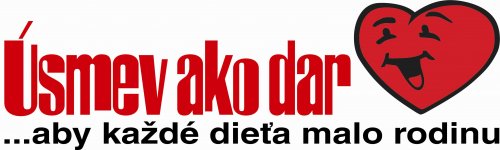  	Aj tento článok sa bude venovať Vianociam. Trošku však v inom zmysle. Zamerali sme sa na tému pomoci. Žijú medzi nami ľudia, ktorí pomáhajú nielen počas sviatočných dní. Priblížime vám ich prácu a úspechy. 	Spoločnosť priateľov detí z detských domovov Úsmev ako dar je najstaršou a najväčšou mimovládnou organizáciou pôsobiacou v oblasti náhradnej starostlivosti a pomoci krízovým rodinám už viac ako 37 rokov. Majú 7 centier pomoci na Slovensku a 1 centrum pomoci na Ukrajine. Zameriava sa na podporu detí v detských domovoch, na prácu s ohrozenou rodinou, vzdelávanie a sprevádzanie náhradných rodín a pomoc mladým dospelým po odchode z detského domova. Združenie dbá hlavne na skvalitnenie života detí v ohrozených rodinách a náhradnej starostlivosti. Usiluje sa o to na individuálnej, ale aj celospoločenskej úrovni. 	Ich mottom je: „Najlepší záujem dieťaťa chceme chrániť od jeho počatia až po dospelosť.“  Logom tohto združenia je jedno krásne usmievavé srdiečko. Organizujú  rôzne kampane, napr. „Aby rodina zostala spolu.“ Pomáhajú deťom z detských domov. Chcú širokej verejnosti priblížiť a zmeniť pohľad na túto citlivú tému. Je potrebné sa o takýchto veciach rozprávať aj keď nám to nie je príjemné. Odľahčime však trošku tému tým, že vďaka dobrovoľníkom a darcom sa stav ohrozených rodín a detí v domove zlepšuje. Netreba brať ich činnosť ako samozrejmosť. Venujú týmto ľudom svoj voľný čas a hoci to robia to s radosťou, vždy je pekné vidieť, že aj ostatným záleží na ich práci a ľuďoch pre ktorých to robia. 	Charitu Úsmev ako dar založili šoféri BSP (BSP - Brigáda socialistickej práce bola formou socialistického súťaženia za bývalého Československa) Mirka Nešpora v Československej televízií v Bratislave. Zobrali si na starosť Detský domov v Holíči, kde vyrastal jeden ich kolega. Charita úsmev ako dar je známa aj vďaka najstaršiemu benefičnému koncertu na Slovensku. Cieľom benefičného koncertu je  dlhodobo zviditeľniť  problematiku detí žijúcich bez rodičov.  Každoročne sa koncertu zúčastňuje viac ako 900 detí z detských domovov z celého Slovenska a pre deti a divákov na ňom vystupujú známi umelci, herci, speváci a moderátori zo Slovenska a Čiech. Benefičný Vianočný koncert tejto neziskovej organizácie Úsmev ako dar upozorňuje na to, aká dôležitá je pre deti rodina. Jeho autori ním šíria posolstvo, že aj deti z detských domovov potrebujú mať blízku osobu, trvalé vzťahy, súrodenecké väzby a to najdôležitejšie pocit bezpečia a lásky. Najdôležitejšia je v tomto nielen podpora detí priamo v detských domovov, ale najmä práca s ohrozenými rodinami, aby sa deti vôbec nedostávali do ústavnej starostlivosti. Aj preto prostriedky, ktoré sa počas koncertu vyzbierajú, slúžia na podporu centier práve pre  obnovu rodiny, domovov na polceste, komunitných centier a nízko prahových klubov, aby deti nemuseli opúšťať vlastnú rodinu. 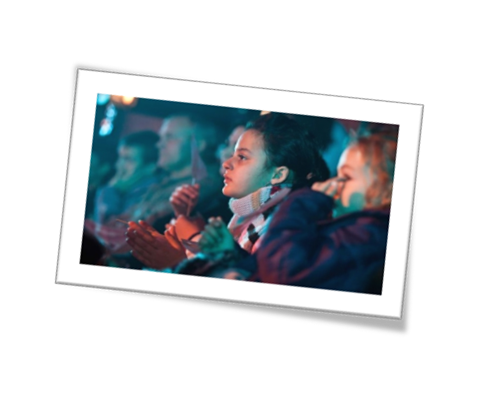 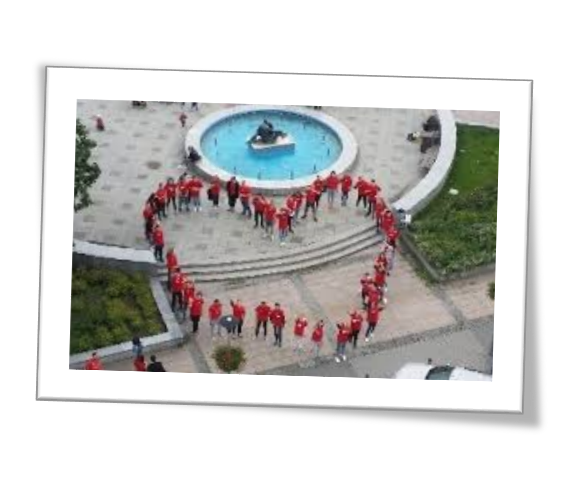 Vianočné medovníčkyIngrediencie:        500 g  hladká múka
		 	   125 g maslo
 			   125 g med
			   190 g práškový cukor
			   3 ks vajcia
			   1 čl  škorica mletá alebo perníkové korenie
			   1 čl sóda bikarbónaPostup:   1. Najskôr múku s práškovým cukrom preosejeme,
                  pridáme maslo (je lepšie keď sa maslo pokrája 
                  na kúsky) pridáme ostatné suroviny a všetko 
                  spolu zmiešame.

               2. Vypracujeme cesto, ktoré necháme na 
                   chladnom mieste 1- 2 hod. odležať.
               3.  Cesto vyvaľkáme na hrúbku asi 5 mm a 
		   formičkou povykrajujeme a ukladáme na 
		   plech vyložený papierom na pečenie. Rúru 
		   vyhrejeme na 170 - 180 stupňov a pokiaľ sa 
		   vyhreje, ponatierame medovníčky
		   rozšľahaným celým vajíčkom. Pečieme 
		   približne 10 minút. Prajem dobrú chuť!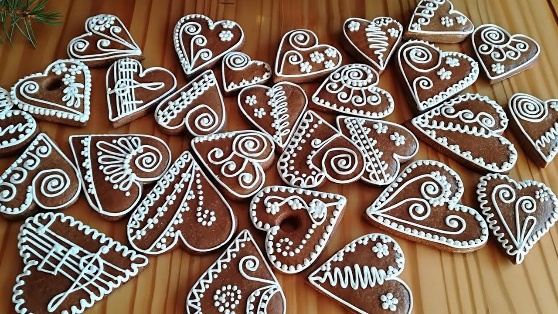 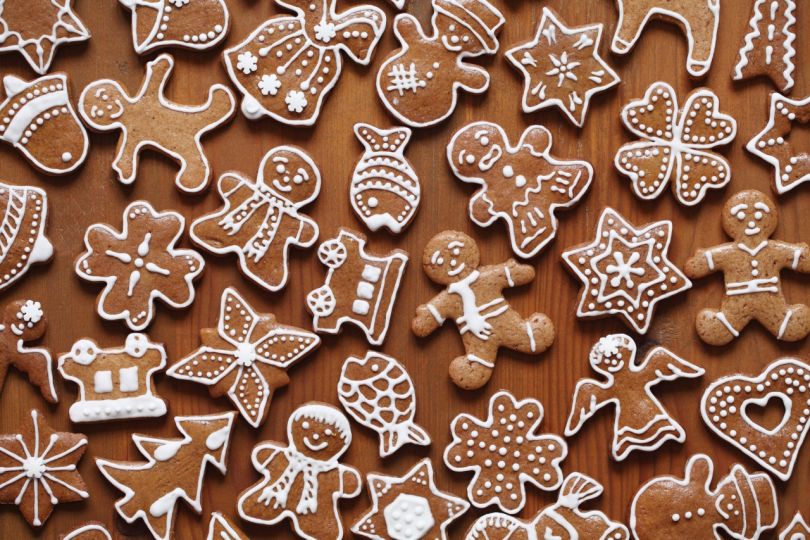 MÓDANové čísla časopisu budú aj naďalej pokračovať v témach o móde.
Pretože móda neustále prináša niečo nové a zaujímavé.
Ak nás inšpiruje súčasná móda, mohli by sme nazrieť aj trochu do jej histórie.
Predstavíme vám dvoch módnych tvorcov, ktorý výrazne ovplyvnili svet módy.

Coco Chanel 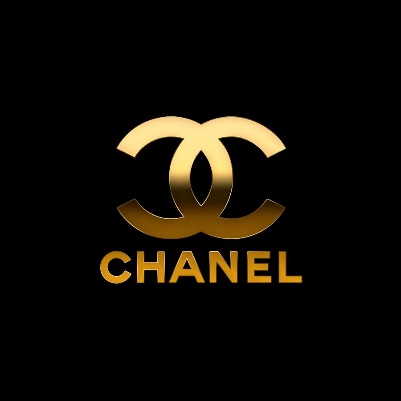 Bola francúzska módna tvorkyňa a zakladateľka značky Chanel. Vniesla do dámskej módy progresívne prvky jednoduchého kostýmu so sukňou a nohavicami. Vytvorila populárne parfumy a nový štýl dámskej bižutérie. Impérium ChanelParalelne s odevmi bola tvorkyňou slávnych módnych parfumov. Za pomoci parfumérskeho špecialistu Ernesta Beauxa vytvorila: 
„Chanel N°5“, N°22, Gardénia, Bois des l'Îles, Cuir de Russie.V 30. rokoch musela Chanel čeliť problémom s odbormi svojich zamestnancov a s vychádzajúcou hviezdou haute couture Elsou Schiaparelli. Coco zmenila kolekcie modelov na ženskejší štýl a začala navrhovať bižutériu. Na objednávku medzinárodnej diamantovej gildy vytvorila kolekciu diamantových šperkov „Haute Joaillerie“. 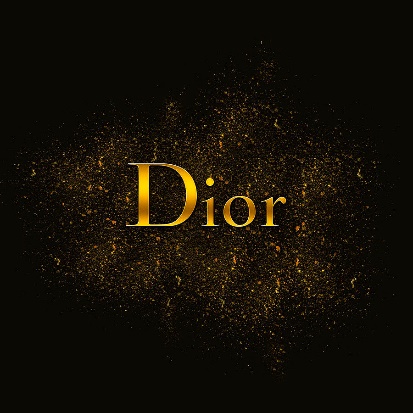 Christian DiorBol jeden z najvplyvnejších francúzskych 
i svetových módnych návrhárov.Spoločnosti a značkyMeno Christiana Diora nesie aj jedna z najväčších spoločností vyrábajúcich módne oblečenie - Christian Dior SA. Spoločnosť vlastní divíziu Christian Dior Couture, ktorá vyrába jedny z najžiadanejších produktov haute couture, ale aj konfekciu (prêt-à-porter), doplnky, kozmetiku a parfumy. Súčasťou spoločnosti je aj divízia Dior Homme vyrábajúca pánsku konfekciu.Christian Dior sa zapísal do sŕdc ľudí svojou výnimočnosťou, citom pre módu a takisto vôňami. Jeho prvú vôňu inšpirovala prvá módna kolekcia, ktorá sa vznikla v roku 1947, pri ktorej ho inšpirovali jeho milované kvety a úspech tejto kolekcie predurčil vznik prvej vône Miss Dior. Zo sveta vôní Christian Dior: Miss DiorDiorama Eau de Cologne Fraîche DiorissimoDioressenceDuneJ'adoreDior AddictMariana Doová, žiačka 5.F sa zúčastnila na súťaži EUROCUP 2019 v Prešove. Nakoľko bola úspešná, prinášame vám s ňou krátky rozhovor. 1. Čo ťa priviedlo k barmanstvu?Pani profesorka Mgr. Kvetoslava Ďurianová a iniciatíva mojej spolužiačky.
2. Ako si sa dostala na súťaž?Prebrali sme štafetu po starších žiakoch, ktorí sa tejto súťaže zúčastňujú už niekoľko rokov.
3. V čom spočívala tvoja súťažná úloha?Našou úlohou bolo pripraviť štyri porcie alkoholického drinku a štyri porcie nealko drinku. Mala som na to sedem minút a pri práci ma kontroloval komisár. Sledoval hlavne techniku miešania a samozrejme dôležitá bola hlavne celková chuť a úprava drinku. 
4. Ako dlho si sa pripravovala na súťaž a kto ti s prípravou pomáhal?Pripravovala som sa mesiac, a trénovali ma  pani profesorky 
Mgr. Ďurianová a Ing. Rovňáková, za čo im veľmi ďakujem.
5. Kde sa súťaž konala? Organizátorom súťaže bola Hotelová akadémia v Prešove.
6. Bola to tvoja prvá súťaž? Na tejto súťaži som sa zúčastnila už druhýkrát.
7. Chceš sa barmanstvu venovať aj v budúcnosti? Áno, lebo ma to naozaj baví. Fascinuje ma sledovať tvorivosť a nápady svetových barmanov a všetky nové trendy v tomto odbore. 
8. Ako sa ti na tejto súťaži darilo?Obsadila som vytúžené prvé miesto.Vianočné zvyky a tradície sa vo svete líšiaŠtedrý deň je jeden z najkrajších dní v roku, na ktorý sa tešia všetci bez rozdielu  veku. Naše zvyky a tradície už poznáte,  preto Vám chceme priblížiť Vianoce v iných krajinách. Z množstva krajín na svete sme vybrali tie, ktoré sa výrazne odlišujú od našich sviatkov. Rozdielne sú nielen ich prípravou, ale aj ich priebehom.Aké tradície sa dodržujú inde vo svete?  Francúzsko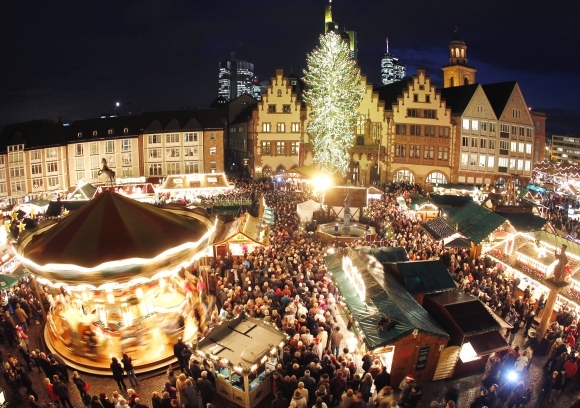  Rodiny vo Francúzsku slávia Štedrý deň spoločne. Večer si deti položia topánky pred krb a čakajú, že im ich Pere Noel naplní darčekmi. Jeho spoločník Pere Fouettard by mal zasa zlé deti "oceniť" výpraskom. 
O polnoci tradične podávajú reveillon, čo znamená budíček alebo prvé volanie dňa. Reveillon symbolizuje očakávanie narodenia Krista.Toto jedlo pozostáva z ustríc, párkov, vína, opečenej slaniny, pečenej hydiny, šalátov, ovocia a francúzskeho pečiva, najmä bagiet. Svojrázne zvyky majú v rôznych častiach Francúzska. Na juhu jedia bochník chleba rozkrájaný do kríža, z ktorého musia prvú časť venovať chudobnému človeku. V Alsasku býva na stole vyprážaná hus, v Bretónsku pšeničné koláčiky s kyslou smotanou. Burgunďania večerajú morku a gaštany. Na severe Francúzska deti dostávajú darčeky už 
6. decembra - na deň svätého Mikuláša.
     HolandskoUž v polovici novembra príde Mikuláš, ktorý sa tu nazýva Sinterklaas. Na bohato vyzdobenej lodi plnej darčekov ho sprevádzajú postavy černoškov - Zwarte Piet. Vrcholom je 5. december, keď si ľudia vymieňajú darčeky.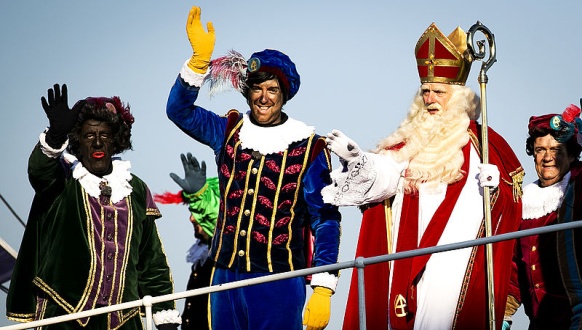 GréckoMnohí Gréci majú namiesto vianočného stromčeka loďku ozdobenú svietiacimi reťazami, ktorú vyložia do okna alebo do záhrady. Darčeky zvyčajne na Vianoce nie sú, namiesto toho si ich deti nájdu pod posteľou v noci 
z 31. decembra na 1. januára. Darčeky prináša Svätý Bazil.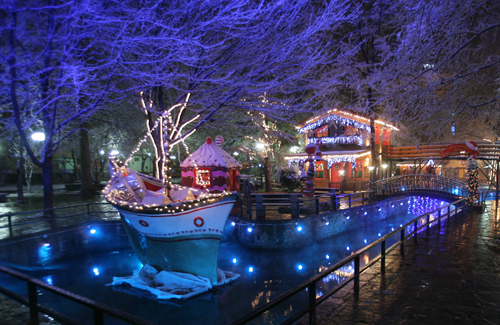 Rumunsko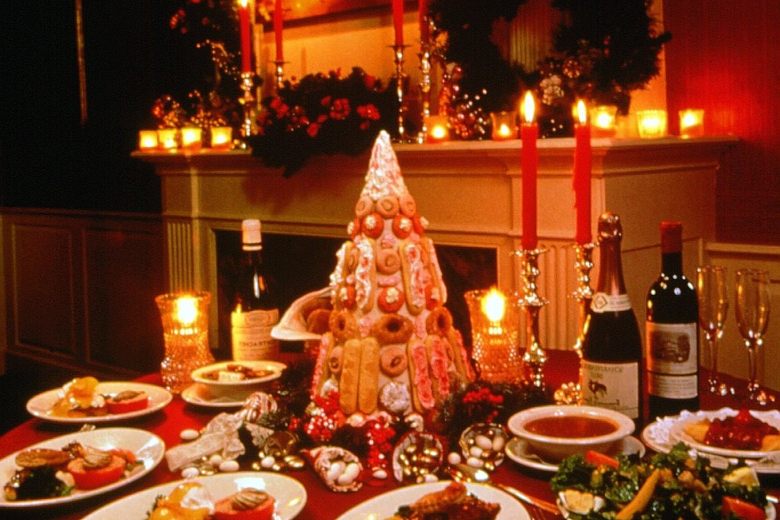 Typická tradícia je adventná zabíjačka. Zvyk dostal podobu aj v hovorovom jazyku: ak niekto "zabíja ošípanú", znamená to, že "myslí na Vianoce". Deti idú od domu k domu a spievajú koledy, za čo dostanú peniaze a sladkosti.Naše úspechyDňa 26. 11. sa konalo semifinále súťaže Gastro Junior Skills Slovakia, kde nás úspešne reprezentoval Adam Tvrdý 
z II. A triedy, ktorý si vybojoval postup do celoštátneho kola, ktoré sa bude konať na Danubiuse Gastro v Bratislave. Adama pripravoval MOV Bc. František Plavý, pomocníka mal Mateja Černého z I.G .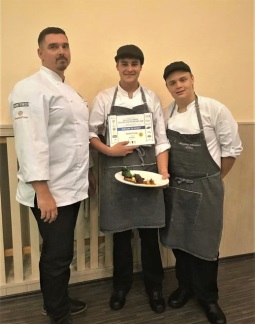 Na súťaži Žilinská gastronomická jeseň sa z našej školy zúčastnili v teplej kuchyni JUNIOR Kristína OVČÍKOVÁ (4.G) pod vedením p. majstra Nemčeka a Miroslav TABAK (2.A) pod vedením
p. majsterky Kováčikovej. Kristínka sa umiestnila 
na 1. mieste v striebornom pásme a Miro sa umiestnil na 2. mieste v striebornom pásme.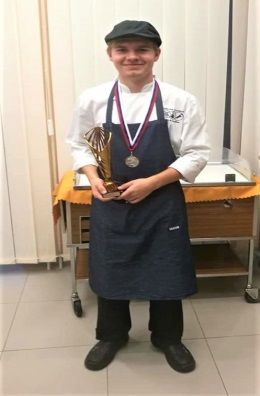 V studenej kuchyni reprezentoval našu školu pán majster František PLAVÝ, ktorý sa umiestnil na
1. mieste v zlatom pásme.Zo žiakov súťažila Bianka DROBNIAKOVÁ (4.G), pod vedením p. majstra Plavého a p. majsterky Kamenčíkovej. Bianka obsadila 2. mieste v zlatom pásme.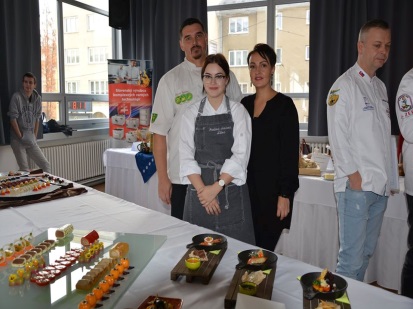 V kategórii cukrár súťažili Petra ZÁVODSKÁ (4.G), spolu s Laurou BAJÁNKOVOU, pod vedením p. majsterky Zaňovej a p. majsterky Hýllovej. Dievčatá sa umiestnili na 2. mieste v zlatom pásme.V kategórii najlepší chleba sa p. majsterka Monika KOVÁČIKOVÁ umiestnila na 2. mieste v zlatom pásme a p. majster Juraj TOMČÍK vyhral bronz.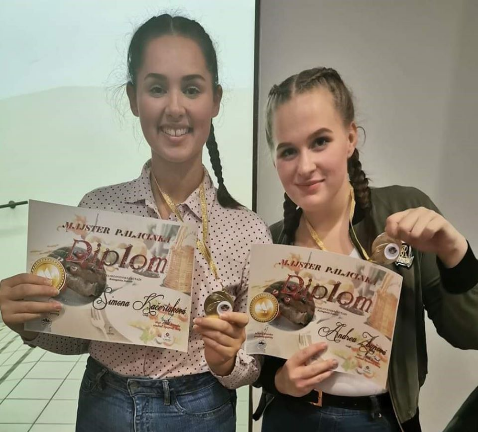 Ďalší úspech sme obhájili na celoslovenskej súťaži MAJSTER PALACINKA 2019. Náš víťazný tím, v zložení Simona KAČERIAKOVÁ a Andrea ZBÝŇOVÁ, pripravil pred komisiou tekvicové palacinky s čokoládovou špongiou a so zázvorovo-tekvicovým čatní. Dievčatá na súťaž pripravovali pani majsterka V. Kubinčánková, pán majster P. Dadaj a asistovala pani majsterka 
Z. Gáborová.23. a 24. októbra 2019 sa v priestoroch Hotelovej akadémie v Prešove sa uskutočnil 27. ročník medzinárodnej barmanskej súťaže v miešaní nápojov EUROCUP, kde nás znovu úspešne reprezentovali Mariana DOOVÁ a  Romana Kavacká. 
Mariána získala v kategórií Klasik – FANCY soft drink 1. miesto a zároveň sa stala aj Absolútnou víťazkou v  súťaži jednotlivcov.
Spolu s Romankou získali dievčatá 1. miesto v rámci družstiev.
Srdečná vďaka patrí obom dievčatám a aj pani profesorkám K. Ďurianovej a K. Rovňákovej, ktoré dievčatá na súťaž pripravovali!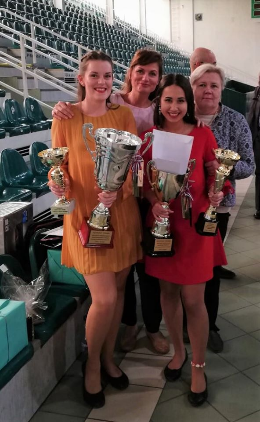 Dňa 10. 10. 2019 sa naše žiačky zúčastnili súťaže o najkrajšiu tortu Slovenska, ktorá sa konala v Púchove. 
Dievčatá dosiahli krásne výsledky, a to konkrétne 
2. miesto v striebornom pásme, ktoré získala Petra Závodská zo IV.G, ktorá mala tortu na tému „K výročiu založenia firmy“ a 1. miesto v zlatom pásme získali Bianka Badíková ( III.D ) s Júliou Staníkovou ( II.D ), ktoré pripravili detskú tortu s motívom Máša a medveď.
Žiačky na súťaž pripravovali MOV: Mgr. Michaela Záňová, Mgr. Viera Hýllová.  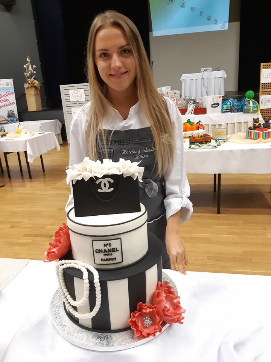 VŠETKÝM SRDEČNE BLAHOŽELÁME!Udalosti na škole14.11. sa vďaka imatrikuláciám do kolektívu našej školy oficiálne začlenili aj naši prváci. Poobedie sa nieslo v priateľskej atmosfére. Druháci si pre prvákov pripravili zaujímavé úlohy, ktorými preverili ich zručnosti, napríklad pri šľahaní snehu z bielok.  Myslíme, že všetci odišli spokojní a už teraz  tešíme sa na ďalší rok. 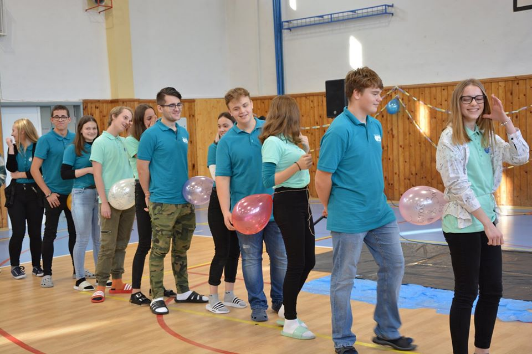 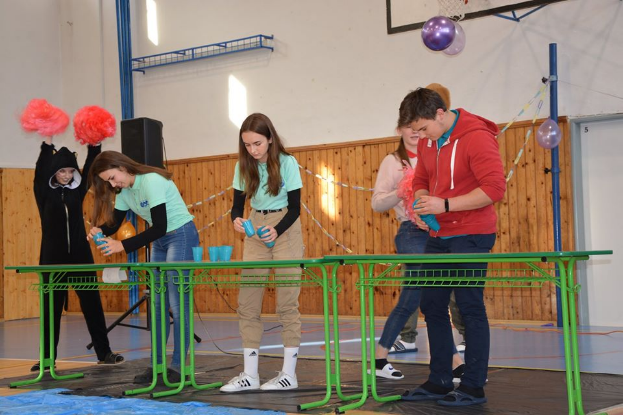 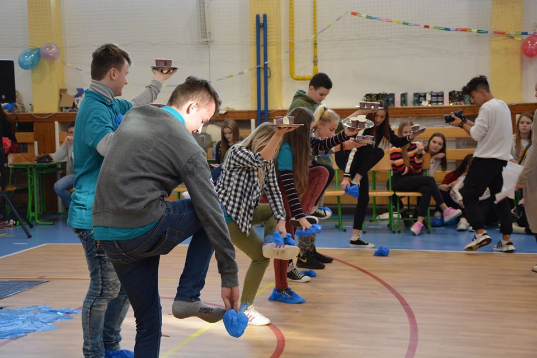 27. septembra sa na pôde našej školy po prvýkrát uskutočnila baristická súťaž SLOVAK BARISTA CUP. Celým dňom nás sprevádzala vôňa kávy a úžasná atmosféra. Našu školu reprezentovali Ninka Imreová, Evka Jaroščiaková, Terezka Kuriaková.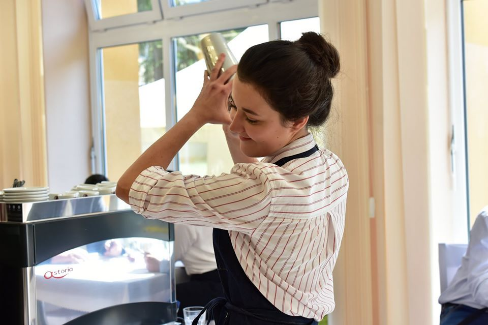 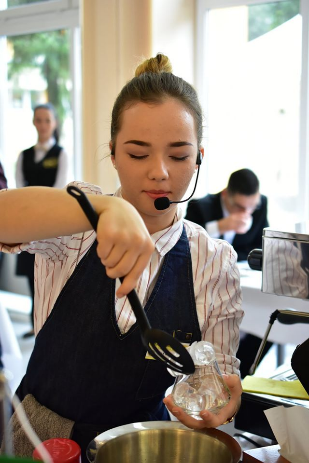 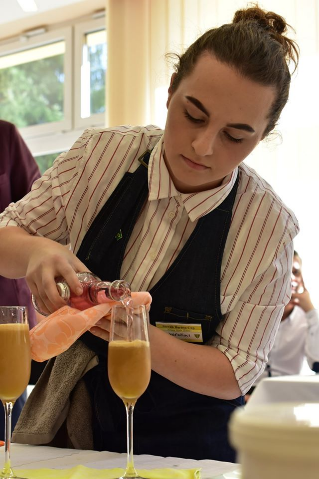 Školské exkurzieNa našej škole sa organizuje veľké množstvo exkurzií, pri ktorých spoznáte  kultúru, pamiatky a zákutia Slovenska. Máte sa na čo tešiť.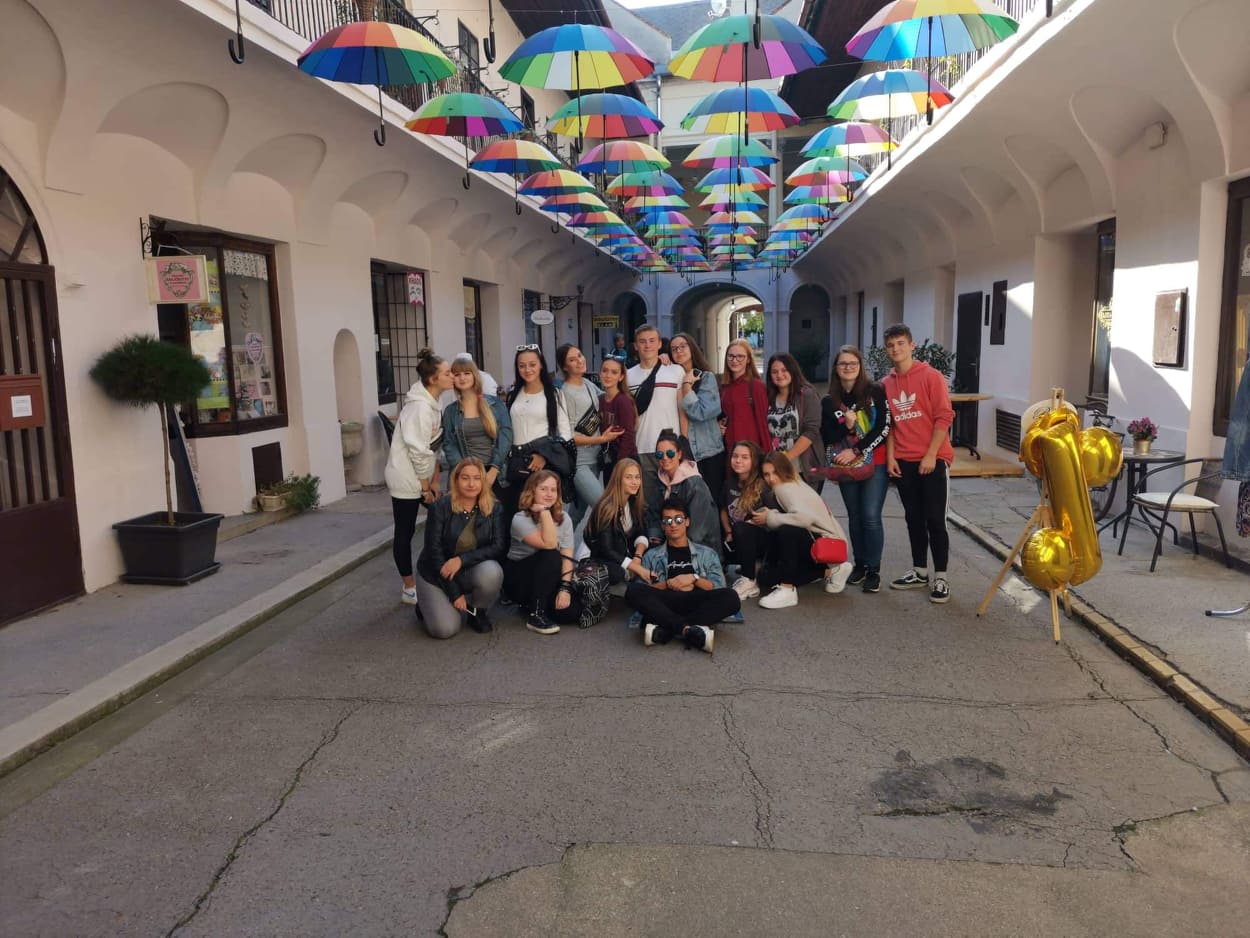 Exkurzia v KošiciachNa začiatku októbra sme sa zúčastnili dvojdňovej exkurzie v Košiciach. Prvý deň sme boli na prehliadke historického centra, kde sme videli okrem iného Dóm sv. Alžbety alebo budovu Národného divadla. Večer sme navštívili Malú scénu Štátneho divadla, kde sme si vychutnali muzikál Na skle maľované. 
Na druhý deň sme navštívili hotel Double Tree by Hilton v centre Košíc.

Chceme poďakovať našej triednej pani profesorke Bričkovskej a pani profesorke Mikloškovej za to, že nám exkurziu naplánovali a boli ochotné s nami stráviť dva dni.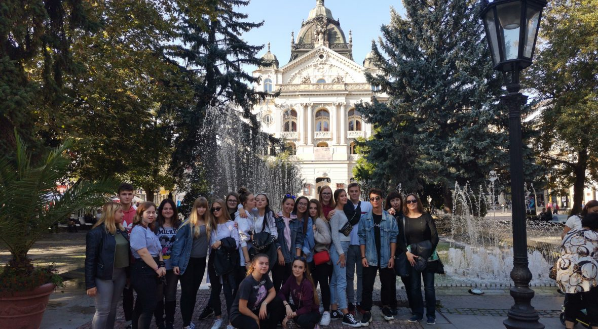 Trieda 2.M      O T E S T U J      S Aalebo kvíz na voľnú chvíľuAk si súťaživý typ a rád riešiš problémy a úlohy, pusť sa s chuťou do práce. Pre najrýchlejších a úspešných čaká sladká odmena. Stačí kvíz vyplniť a čo najskôr odovzdať v 2.M!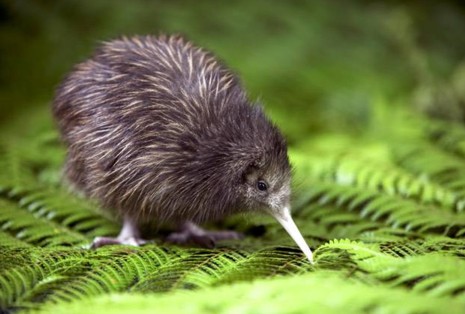 Názov živočícha............................................................................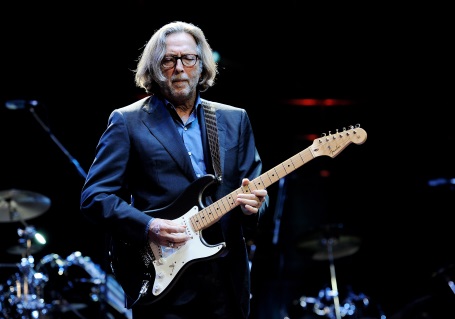 Meno speváka..............................................................................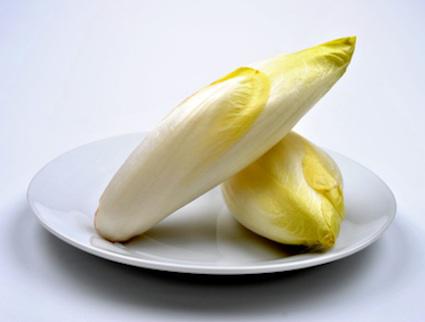 Názov zeleniny...........................................................................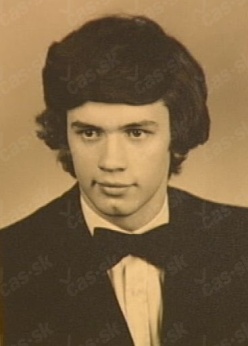 Osobnosť na obrázku (foto z maturitného tabla) ..................................................................................................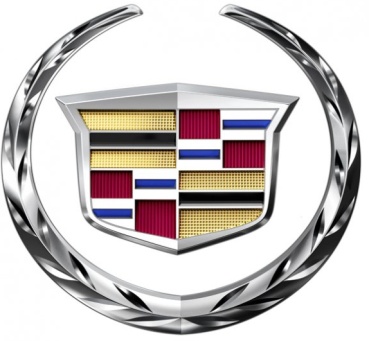 Logo auta ..................................................................................
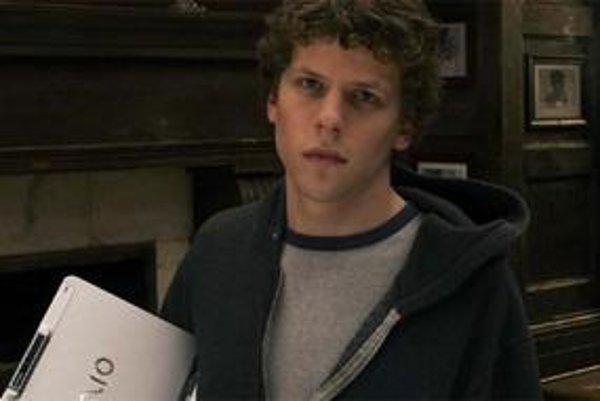 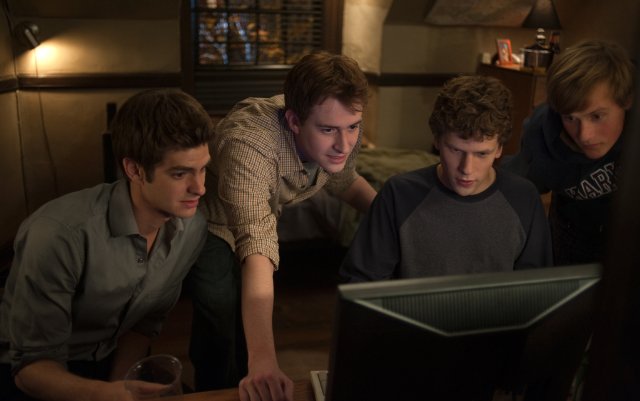 Obrázky sú z filmu .......................................................................
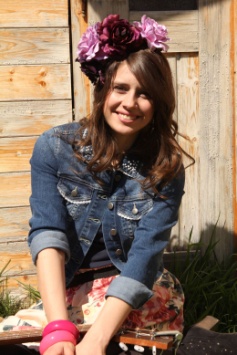 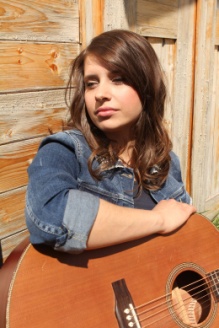 Meno speváčky ............................................................................
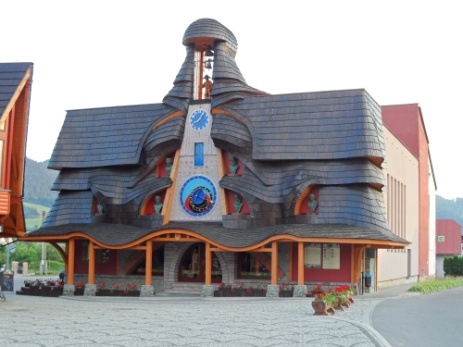 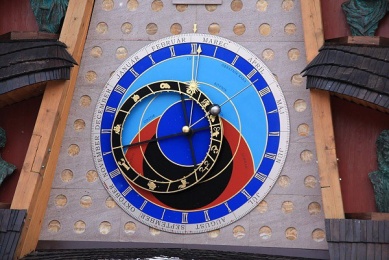 Na obrázku je turisticky zaujímavá stavba na Slovensku, ktorá sa nachádza v obci...........................................................................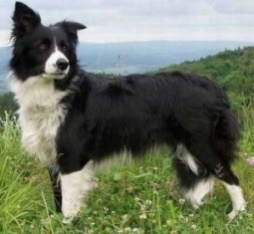 9.Ako sa nazýva toto plemeno psa? .......................................................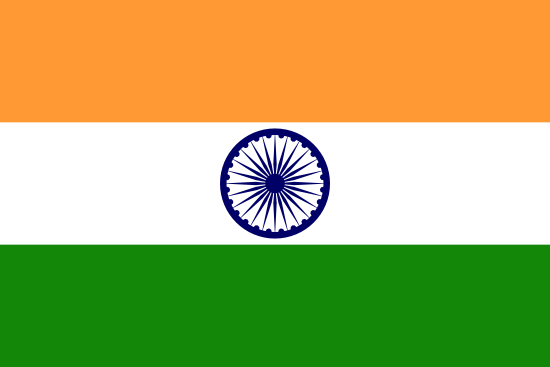   10. Na obrázku je vlajka krajiny, ktorá susedí s Pakistanom na západe, Čínou na severozápade aj severovýchode, Nepálom a Bhutánom na severovýchode, Bangladéšom a Mjanmarskom na východe s Maldivami na juhozápade a Srí Lankou na juhu. S počtom obyvateľov vyše jednej miliardy je druhou najľudnatejšou krajinou na svete a rozlohou jej prislúcha siedme miesto. Je to krajina 
.......................................................................................................Milí priatelia časopisu!Prajeme Vám krásne a radostné Vianoce. 
Nech sú sviatkami  lásky, pokoja a oddychu. 
Nech je Vaše srdce obklopené láskou všetkých blízkych a žiari šťastím jasne ako Betlehemská hviezda. 
Nech pod stromčekom nájdete také darčeky, ktoré vás pri srdiečku zohrejú a zažijete chvíle, na ktoré budete vždy s láskou spomínať.   Redakcia časopisu HOTELÁČIKTen, kto nemá Vianoce v srdci, nikdy ich nenájde pod vianočným stromčekom.Roy L. SmithRod. menoGabrielle ChanelNarodenie19. august 1883
Saumur, FrancúzskoÚmrtie10. január 1971 (87 rokov)
Paríž, FrancúzskoProfesiaodevná dizajnérka a tvorkyňa parfumovProfesia        francúzsky módny návrhárProfesia        francúzsky módny návrhárNarodenie21. január 1905
Granville, FrancúzskoÚmrtie24. október 1957 (52 rokov)
Montecatini, Taliansko